Муниципальное бюджетное общеобразовательное учреждение «Устьянская средняя общеобразовательная школа» структурное подразделение «Детский сад «Василёк»25 апреля – Всероссийский «ДЕНЬ ЭКОЛЯТ»в рамках проекта «Эколята - Дошколята»План мероприятий д/с «Василёк»«День рожденья Эколят» Подготовили и провели педагоги:Хватаева С.Н.Панова О.В.Батурина И.А.Борисова О.М.Панова О.В.Пеньевская Г.А.д. Юрятинская2022г.Цель: формирование у детей дошкольного возраста первоначальных основ экологической культуры; системы ценностных отношений к природе, её животному и растительному миру; сохранение и преумножение природных ресурсовЗадачи: - прививать детям потребность в экологическом образовании и воспитании;- развивать практические умения и навыки бережного отношения к природе; растительному и животному миру; - принимать активное участие в природоохранной и экологической деятельности- воспитывать необходимость сохранения, охраны и спасения природы родного края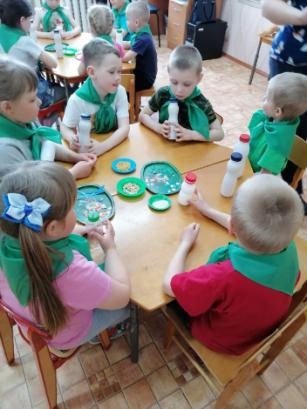 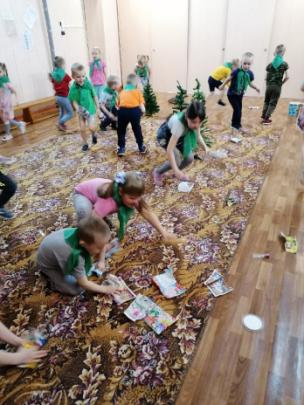 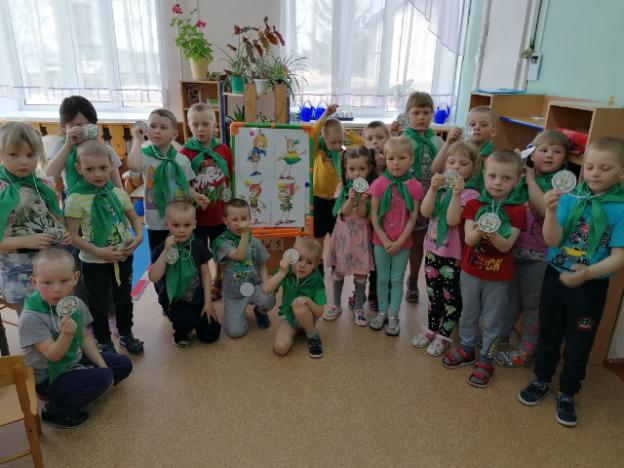 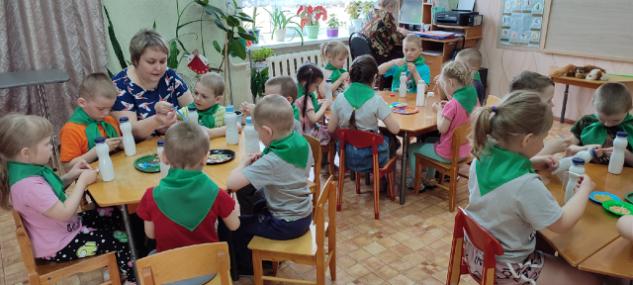 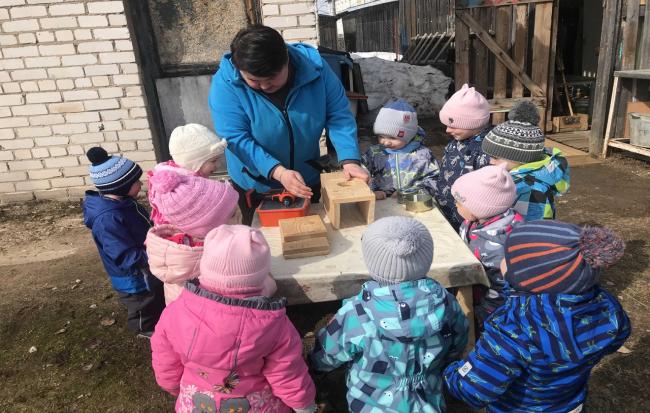 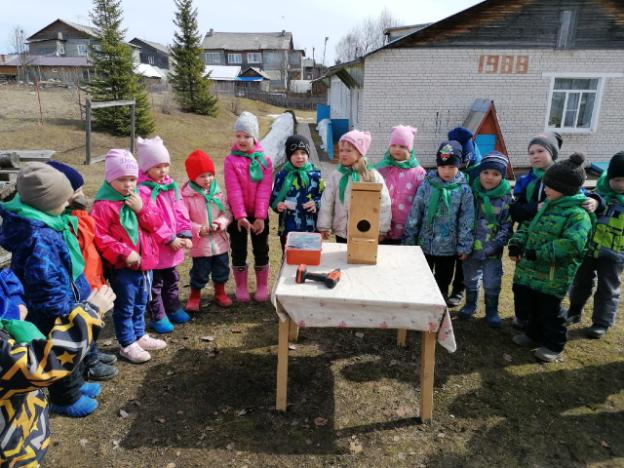 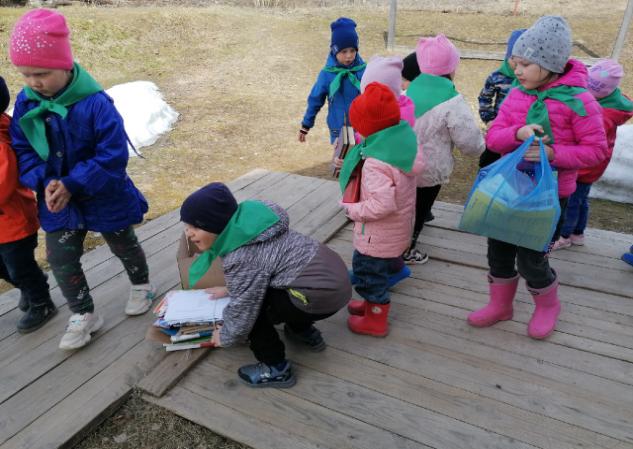 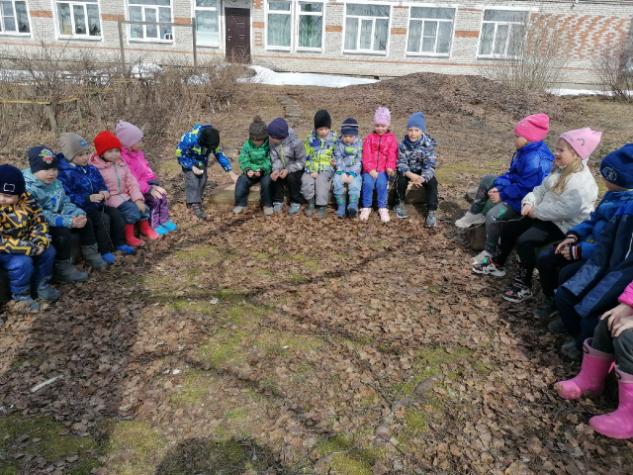 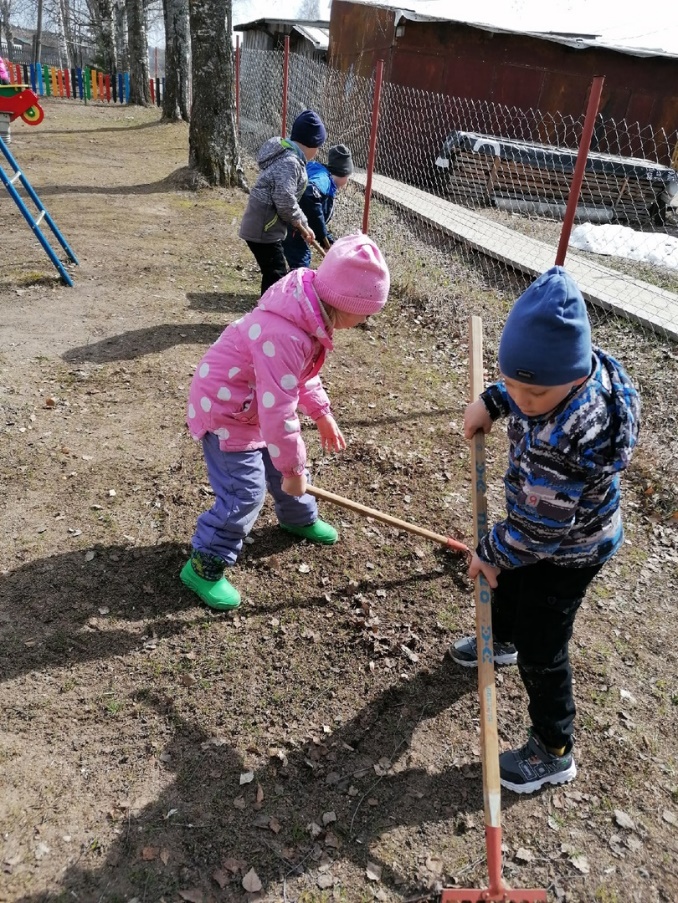 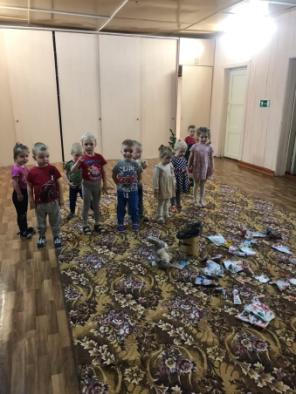 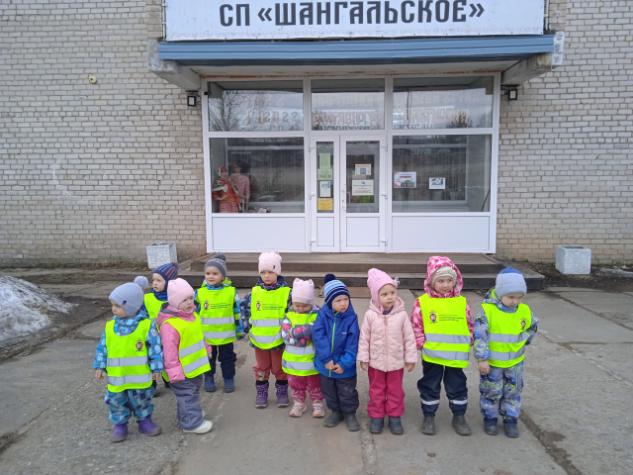 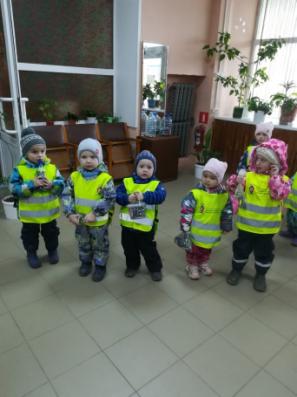 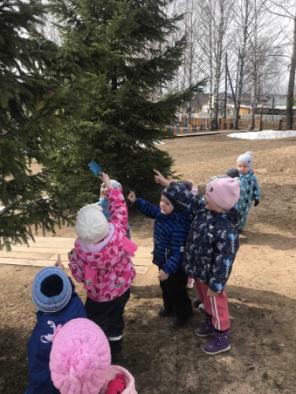 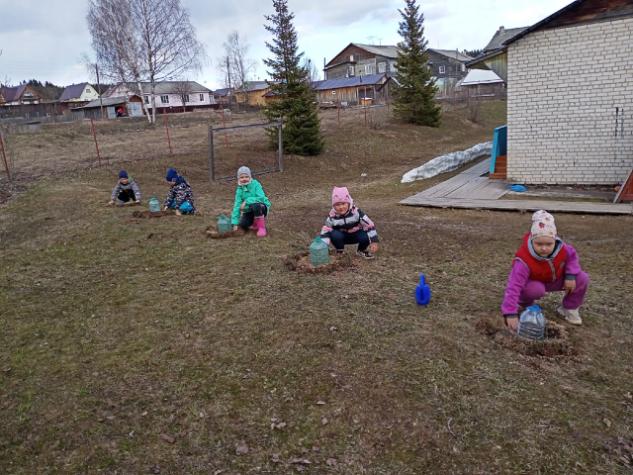 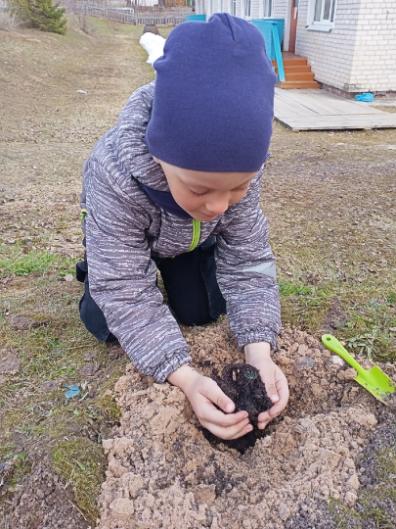 Мероприятия  25 апреля Мероприятия  25 апреля Младшая разновозрастная группаСтаршая разновозрастная группаОбразовательная  деятельность  с детьмиПросмотр мультфильма «Эколята-маленькие защитники Природы»- знакомство с Эколятами: Ёлочка, Умница, Шалун, Тихоня- обсуждение ситуаций о правилах поведения в природеПросмотр мультфильма «Эколята-маленькие защитники Природы»- знакомство с Эколятами: Ёлочка, Умница, Шалун, Тихоня- обсуждение ситуаций о правилах поведения в природеОбразовательная  деятельность  с детьмиИгровой досуг «Зайкина полянка»- дидактическая/и «Что растёт в лесу?», «Кто живёт в лесу?»- спортивная/игра «Приберём полянку от мусора»- беседа по плакатам «Правила поведения в лесу»Вступление в ряды Эколят: - торжественное повязывание галстуков, - произнесение клятвы Квест – игра «Эколята спешат на помощь»- д/и «Кто где живёт?», «Кто, что ест?»- сп/и «Раздельный сбор мусора»- беседа «Правила поведения в природе»- мастер-класс от муз/руководителя по изготовлению маракасов из бутылочек из-под йогурта- игра-лабиринт «Накорми лесное животное»Образовательная  деятельность  с детьмиМастер-класс от дворника по изготовлению скворечника для птиц: беседа, рассматривание деталей, сборка, установкаМастер-класс от дворника по изготовлению скворечника для птиц: беседа, рассматривание деталей, сборка, установкаОбразовательная  деятельность  с детьмиТрудовой  десант по уборке «Экологической тропы» на территории детского садаТрудовой  десант по уборке «Экологической тропы» на территории детского садаОбразовательная  деятельность  с детьмиКоллективная аппликация знака-символа «Мусору-нет!»Познавательная игра «Назови и объясни знак»- беседа о правилах поведения в природе с элементами дидактической игры и рисованиемТруд «Посадка саженцев ёлочек в рассадные горшки, на участке ДОУ»Работа с родителямиПамятка для родителей «Как научить ребёнка беречь природу»Привлечение родителей к сбору использованных батареекБуклеты для родителей «Защитники природы» и «О безопасности в природе»Акция «Собери макулатуру-сохрани дерево!»Связь с социумомАкция «Батарейка сдавайся!». Пункт сбора Юрятинский дом культурыПосев семян  цветов для клумб Юрятинского дома культурыИТОГОформление дидактической папки «Эколята-Дошколята»: Картинки с описанием сказочных героев Эколят; Плакаты, схемы о поведении в природе; Информационные памятки и буклеты для родителей «Ребёнок и экология»; конспекты ОД с детьми; художественное  слово: стихи, загадки, рассказы об экологииОформление дидактической папки «Эколята-Дошколята»: Картинки с описанием сказочных героев Эколят; Плакаты, схемы о поведении в природе; Информационные памятки и буклеты для родителей «Ребёнок и экология»; конспекты ОД с детьми; художественное  слово: стихи, загадки, рассказы об экологии